Return form 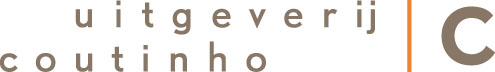 Uitgeverij Coutinho bv
Slochterenlaan 7
Postbus 333
1400 AH BussumPlease fill in the return form completely and place the form in the package with the item you are returning. Also add a copy of your proof of purchase. Without the proof of purchase we unfortunately cannot refund the money. Personal informationName:			Street Address:	City:			Zip/Postal code:	Country:		Phone Number:	IBAN/BIC:			Email Address:	Information about the articleOrder No.: Title of item:			Date of purchase: 	Product type:BookE-bookCode for online study materialOther, namely:Reason of return*Wrong articleArticle is damagedOther, namely:*please tick as applicableSignature						DateReturn policyYou can return your purchase within 14 days. Please only use sturdy packaging, you can use the original packaging. The return address is stated on the return form. You can return your purchase within 14 days without specifying your reason. The article must be unused and in original, undamaged condition. You will then receive the purchase amount back. The shipping costs will not be refunded.As soon as we have received your returned item, you will be refunded the purchase amount as soon as possible.